The Asan Institute for Policy Studies will host the Asan Plenum 2015on April 28(Tue.) – 29(Wed.) at the Grand Hyatt Hotel in Seoul.Pulitzer Prize-winning journalist Karen Elliott House will deliver the keynote address, and Foreign Affairs Minister Yun Byung-se will present the welcoming dinner speech. The Conference will bring together distinguished experts, policymakers, scholars, and members of the media including:Sydney Seiler, Special Envoy for Six-Party Talks, U.S. Department of StateJames Steinberg, Former Deputy Secretary of StateBruce Bennett, Senior Defense Analyst, RAND CorporationAlexis Dudden, Professor, University of ConnecticutH.R.H. Prince Turki Al Faisal, Chairman, King Faisal Center for Research and Islamic StudiesSalam Fayyad, Former Prime Minister, PalestineGuy Sorman, Editor, Manhattan Institute for Policy ResearchThe Plenum will feature four plenary sessions and 12 panels over two days. The topics of the plenary sessions are 1) Is the U.S. Back? 2) Limits of U.S. Power? 3) G2 or G1? U.S.-China Relations 4) Korean Peninsula: The End Game.* Pls. be advised that only credentialed members of the press who RSVPed by April 17th to communications@asaninst.org with details including name, affiliation, and mobile number will be granted for attendance due to security reasons.* Kindly refer ‘Appendix 2’ for Interview Requests with speakers and it should be sent to aforementioned communications department.* All sessions will be conducted in English but simultaneous interpretation will be available in sessions held in the grand ballroom I & II.* For participants list, panel descriptions, and up-to-date information, please visit our website at www.asanplenum.org.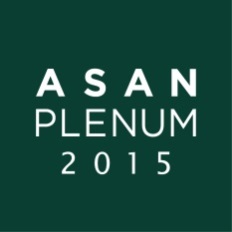 Asan Plenum 2015 “Is the U.S. Back?”Host : The Asan Institute for Policy Studies (http://en.asaninst.org/)Day 1 : 09:30~18:15Day 2 : 09:30~16:30Title: “Is the U.S. Back?”Date & Time: April 28-29, 2015Day 1 : 09:30~18:15Day 2 : 09:30~16:30Venue: The Grand Hyatt Hotel, SeoulPlenum AgendaFor participants list, panel descriptions, and up-to-date information,Please visit our website at www.asanplenum.org.Interview Request Form for Asan Plenum 2015 (As of April 9th)* Please note that should there be more than 4 media who wish to interview a speaker, it will be either Round Table or Press Conference.Key ParticipantsSydney Seiler (Special Envoy for Six-Party Talks, U.S. Department of State)Karen E. House (Professor, Pepperdine University)H.R.H. Prince Turki Al Faisal (Chairman, King Faisal Center for Research and Islamic Studies)Bruce Bennett (Senior Defense Analyst, RAND Corporation)Alexis Dudden (Professor, University of Connecticut)Edwin J. Feulner (Chairman, Asian Studies Center, The Heritage Foundation)Salam Fayyad (Founder and Chairman, Future for Palestine)Former Prime Minister, PalestineDouglas H. Paal (Vice President for Studies, Carnegie Endowment for International Peace)Former director of Asian Affairs, senior director and special assistant to the president, National Security CouncilGuy Sorman (Editor, Manhattan Institute for Policy Research)James Steinberg (Dean, Maxwell School, Syracuse University)Former U.S. Deputy Secretary of State (principal deputy to Secretary Clinton)Former Deputy National Security Advisor to President ClintonScott Snyder (Senior Fellow and Director, Council on Foreign Relations)Yamaguchi Noboru (Professor, International University of Japan)For the complete list of participants and their bios, please visit, http://en.asaninst.org/events_category/asan-plenum/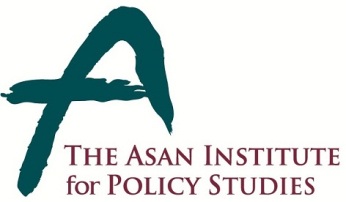 Press Release  Press Release  April. 9, 2015For Immediate Release Total of 6 PageContact Points: Ms Heesun Kim02-3701-7387communications@asaninst.orgAbout the Asan Institute for Policy StudiesThe Asan Institute for Policy Studies is an independent think tank that provides innovative policy solutions and spearheads public discourse on the core issues in Korea, East Asia and the world. Our goal is to assist policymakers to make better informed and mutually beneficial policy decisions. The Asan Institute, established in 2008, has successfully hosted a series of international conferences including the Asan Plenum, the Asan China Forum and the Asan Nuclear Forum and published a number of books such as China’s Foreign Policy, Japan in Crisis, The Arab Spring, Escape From Camp 14 and The Orphan Master’s Son. The Asan Insitute for Policy Studies ranked 6th in "Top 45 Think Tanks in China, India, Japan and the Republic of Korea" and was the only domestic think tank that was selected in the "Best Think Tank Conference" by Think Tanks and Civil Societies Program at the University of Pennsylvania.Appendix 1Day 1: Tuesday, April 28, 2015Day 1: Tuesday, April 28, 2015Day 1: Tuesday, April 28, 2015Opening Ceremony09:30-10:10Opening Ceremony09:30-10:10Welcoming Remarks (Hahm Chaibong, The Asan Institute for Policy Studies)Opening Remarks(Chung Mong Joon, The Asan Institute for Policy Studies)Keynote Address(Karen E. House, Pepperdine University)Plenary Session I10:15-11:30Plenary Session I10:15-11:30Is the U.S. Back?Session 112:30-13:45Session 112:30-13:45Geopolitics of ShaleSession 112:30-13:45Session 112:30-13:45Geopolitics of FinanceSession 112:30-13:45Session 112:30-13:45Revolution in Military AffairsPlenary Session II14:00-15:15Plenary Session II14:00-15:15Limits of U.S. Power?Session 215:30-16:45Session 215:30-16:45TerrorismSession 215:30-16:45Session 215:30-16:45CyberwarSession 215:30-16:45Session 215:30-16:45NonproliferationPlenary Session III17:00-18:15Plenary Session III17:00-18:15G2 or G1? U.S.-China RelationsDay 2: Wednesday, April 29, 2015Day 2: Wednesday, April 29, 2015Day 2: Wednesday, April 29, 2015Day 2: Wednesday, April 29, 2015Special Session09:30-10:30Keynote Address(HRH Prince Turki Al-Faisal Bin Abdulaziz, King Faisal Center for Research and Islamic Studies)Keynote Address(HRH Prince Turki Al-Faisal Bin Abdulaziz, King Faisal Center for Research and Islamic Studies)Keynote Address(HRH Prince Turki Al-Faisal Bin Abdulaziz, King Faisal Center for Research and Islamic Studies)Session 310:45-12:00Reordering U.S.-Russia RelationsReordering U.S.-Russia RelationsReordering U.S.-Russia RelationsSession 310:45-12:00Reordering the Middle EastReordering the Middle EastReordering the Middle EastSession 310:45-12:00Reordering East AsiaReordering East AsiaReordering East AsiaLunch12:00-13:20Lunch and Book Launch(The Battle of Bretton Woods by Dr. Benn Steil)Lunch and Book Launch(The Battle of Bretton Woods by Dr. Benn Steil)Lunch and Book Launch(The Battle of Bretton Woods by Dr. Benn Steil)Session 413:30-14:45Never Been Worse? Korea-Japan RelationsNever Been Worse? Korea-Japan RelationsNever Been Worse? Korea-Japan RelationsSession 413:30-14:45Could Be Worse: China-Japan RelationsCould Be Worse: China-Japan RelationsCould Be Worse: China-Japan RelationsSession 413:30-14:45Never Been Better? Korea-U.S. RelationsNever Been Better? Korea-U.S. RelationsNever Been Better? Korea-U.S. RelationsPlenary Session IV15:00-16:15Korean Peninsula: The End GameKorean Peninsula: The End GameKorean Peninsula: The End Game16:15-16:30Closing RemarksClosing RemarksClosing RemarksAppendix 2#SpeakersMediaCorrespondentTime & DateAttendance on 28th or 29th (Y/N)1Sydney Seiler2Guy Sorman3Alexis Dudden4Bruce Bennett5Edwin Feulner6Douglas H. Paal7Evans Revere8Bonnie Glaser9Edward Chow10James Acton11Hugh White12Benn Steil13Jia Qingguo14Nishino Junya15Gil Rozman16Chen Weidong17Joseph Kéchichian18Sakata Yasuyo19Philip Andrews-Speed20Mikkal Herberg21Sven Jurschewsky22Svitlana Kobzar23Dmitry Suslov24Karen E. HouseAppendix 3